SUPUESTO PRÁCTICO DE OPERARIO DE LIMPIEZAMartes 28/11/2023 (8 puntos en total)Tiene 60 minutos para contestar, debe ser ordenado y dejar escrito todos los cálculos. Puede utilizar calculadora no científica y se consideraran solo dos decimales.Se sabe que la máquina barredora con dos operarios de barrido manual tiene un tiempo estimado de limpieza de 16 minutos por cada 100m2.Cada operario de barrido manual demora en promedio 10 seg por m2No se hará baldeo de las calles, pero si se vaciarán los papelerosEjercicio 1:Ejercicio 2:Queremos llevar a cabo la limpieza de las calles del casco histórico de la ciudad de Granada después de un evento masivo, disponemos de 2 horas para dejar todo limpio. Se estima que la superficie a limpiar en total es de 6.27 Dam2,  que el 30% de esta superficie no permite el ingreso a rodados por ser callejuelas peatonales y el 5% son escaleras las cuales disminuyen la eficacia del operario de barrido.1.1)1,5pCalcula cuanto tiempo en horas, minutos y segundos se demora una barredora en limpiar el aparcamiento municipal vacío, con las siguientes dimensiones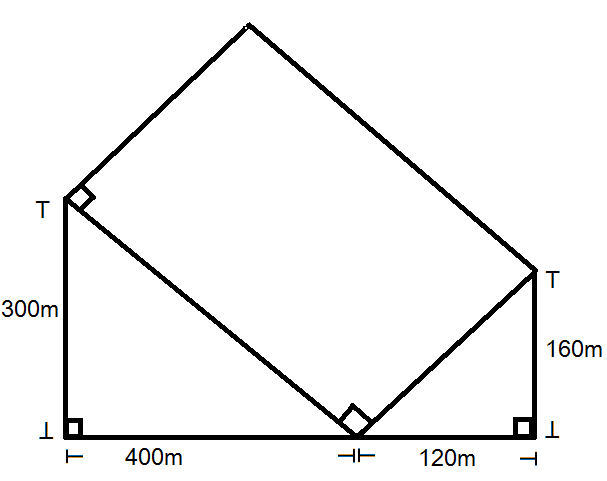 1.2)1,0pCalcula el tiempo en horas minutos y segundos que tardaran 5 operarios de barrido manual para realizar la limpieza de la siguiente plaza 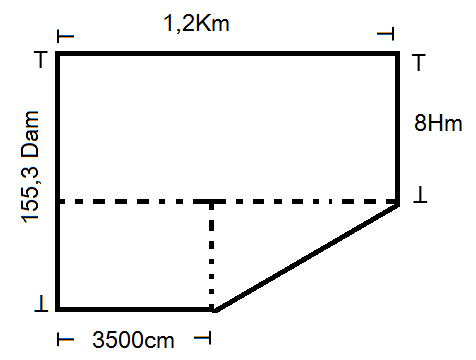 1.3)1,5pCalcula el tiempo en horas minutos y segundos que tardaran 5 operarios de barrido manual para realizar la limpieza de la siguiente plaza, la cual tiene una pileta de agua de 10 metros de radio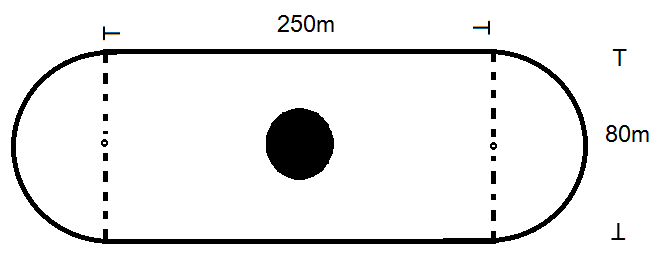 2.1)1,5p¿Cuántas máquinas son necesarias para demorar menos de 2 horas en hacer la limpieza de las calles con acceso a rodado?2.2)1.0p¿Cuántos operarios de barrido manual serán necesarios para terminar el trabajo en menos de 2 horas en las calles que no permiten ingreso de rodados y que no son escaleras? 2.3)1.0p¿Cuántos operarios de barrido manual serán necesarios para terminar el trabajo en menos de 2 horas en las calles que son escaleras? considere que  disminuye en un 25% el tiempo de barrido manual.2.3)0,5p¿Cuántos operarios son necesarios en total para realizar el trabajo en menos de 2 horas? (considere que cada barredora necesita de 2 operarios de barrido manual)2.4)1,0pEspecificar los EPI que son necesarios tanto para el trabajador de barrido manual como para el operario de la barredora, considerar que se espera que el día este lluvioso